2 ритмика от 29.03, 30.03.На уроке мы познакомились с новой тональностью – си минор. В этой тональности два ключевых знака – фа-диез и до-диез. Это параллельная тональность от Ре мажора.си минор: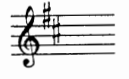 1) На занятии мы построили 3 вида си минора. Играем и поём их вверх и вниз, называя знаки (как я показывала на уроке).2) Повторите правила по трём видам минора.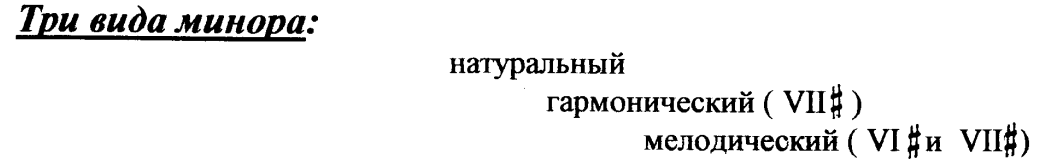 В гармоническом миноре повышается VII ступень (и в восходящем, и в нисходящем направлениях). В мелодическом – в восходящем направлении повышаются VI и VII ступени, в нисходящем – движение идёт как в натуральном миноре. 3) Выучите определение.Секвенция – это повторение мелодии на другой высоте.Каждое такое повторение называется звеном секвенции.На каждое занятие нужно обязательно носить с собой клавиатуру, дневник, нотные тетради, карандаш, ластик!